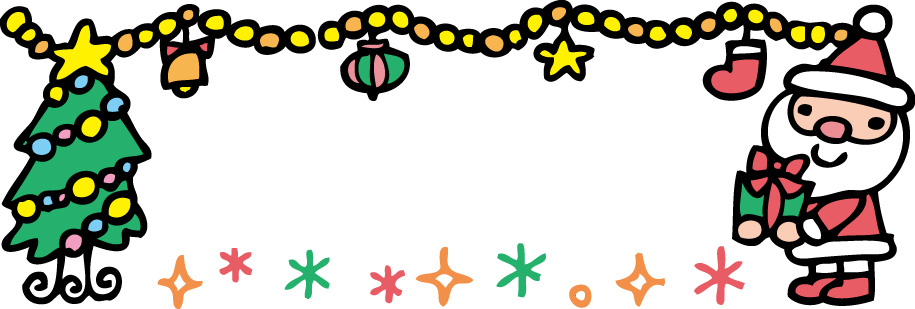 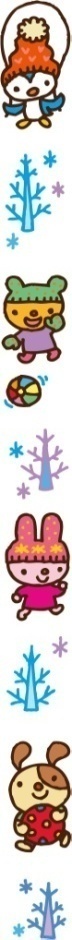 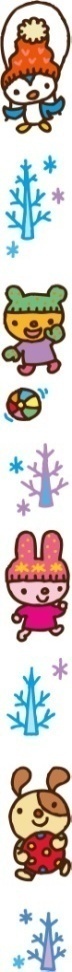 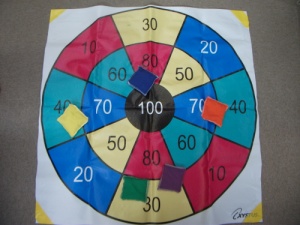 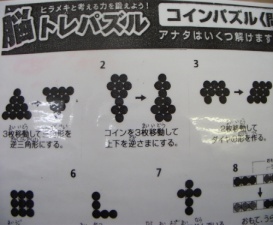 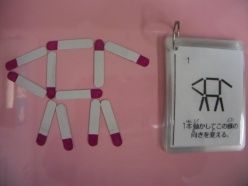 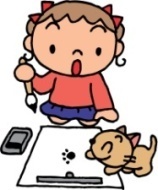 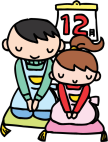 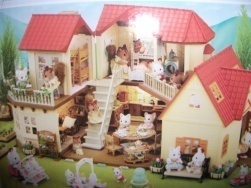 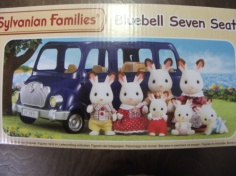 日曜日1２月予定１金２土習字クラブ３日おやすみ４月チャレンジしよう５火６水７木８金９土10日おやすみ11月チャレンジしよう12火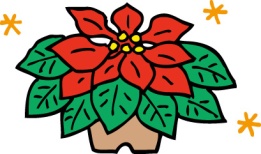 13水14木15金16土習字クラブ（書初め練習）17日おやすみ18月避難訓練19火20水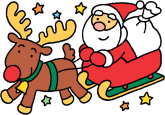 21木22金23土天皇誕生日　おやすみ24日おやすみ25月26火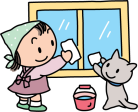 27水28木29金年末おやすみ30土年末おやすみ31日年末おやすみ